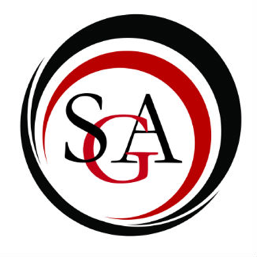 Call to order: 6:04  pmRoll CallApproval of MinutesSo move: n/aSecond: n/aPassesOfficer ReportsPresident: Seung-Ho LeeTo give more incentives for more fundraising. To give more incentives for more smaller events, whoever does the most small events — defined by event done with less $500 budget — will receive $100 from me at the end of the semVice President: Tony MastroianniWelcome back. We require that if you are a senator that you are on two committees. House of representatives need to be in one committee. I am excited to get things rolling with SGA and like Lee said to get small events going. Utilize the space in South Hall Mall and to use WNTE. Treasurer: Leanna HodgeSGA Balance: $97,967.82COF Balance: $501,732.53If you are interested in joining COF please let me know.Parliamentarian: Zhamya Hampton Hi guys, I go by Z. I am the new parliamentarian , if you are interested in having your friends join, have them email me.PR Director: Katelyn BlakeHope you had a great summer. Working on receiving passwords. My computer logged me out of the social media account and I lost them. They will be up and running soon, if you guys have anything broadcasted please let me know.Secretary: Paige WhitfieldTry to get reports to me 24-48 hours before the actual meeting.Director of Technology: Ashley DunningHi everyone. Website should be up to date and if you have a club that is not yet recognized, let me know and I can direct you where to go to get your club on the website.Committee ReportsUniversity Committee Reports:University Senate:NRAcademic Affairs Committee:NRGeneral Education Subcommittee:NRLibrary Advisory:NRAcademic Planning:NRStudent Affairs and Admissions Committee:NRAdministrative Affairs and Elections:NRCCSI:Hiring new technician on Friday.Tech Committee:New VR lab in North Hall, 3rd floor east wing. It is currently still under construction. We are going to be getting new IDs starting mid October. They will have the feature to tap and go. Everyone will receive a new one. Must have current ID to receive the new. House of RepresentativesACDA: NRBSU: NRCommunity Service Club:NRGeoscience Club:NRHistory: HSSGA: NRMen for Progress:NRPanhel: NRPCMEA:NRIFC:NRIssa Girls Thing:NRSocial Work Club: NRSVA:NRWNTE:NROld BusinessNew BusinessApplication for Samantha Rutledge Application for Breona Roosa Application for Amina AlexanderSenator CommentsNRFaculty Representative (Dr. Ranney)Grateful you are back because I am grateful to be back. We have new  wonderful faces here. Great to have our new e-board. New school year, look forward to your new ideas and where you want to take this. How you want to make us more visible on campus. You all have an impact on this campus. Whatever COF does, it still goes through this body. Congratulations to all of you. Study hard. You invest a lot of your time, money and effort, so get your moneys worth. Faculty Advisor (Dusty)Hello everyone. I will be the intern Dean of students. I have been at MU for 12 years. I started as a residents hall director and moved by way up. If there is anything I can do to assist this organization for you all as students, please let me know. I will do my best to help you all out. AnnouncementsShyonna – Girl talk meeting in sycamore at 6 pm in the multi-purpose roomPanhel Counsel - Recruitment starting Sunday at north manser.SVA is meeting at Tuesday 2:30, downstairs of alumni (looking to change the time to accommodate more people for attendance)WNTE – if your club or organization is having an event and wants music, WNTE provides free services for any event at any location. We have a meeting tomorrow, 8 o’clock at the hut.  Tony – after meeting come see me about committee assignments. There are 3 committees.PR committeeCOF – funding Admin committeeACDA and PCEMA is combining. It is one large organization that meets on Wednesdays.Men for progress is having a game night this Friday from 6-8 pm in Spruce multi-purpose room. First meeting is going to be September 11 in 317 Alumni from 4-5pm. Geoscience meetings are Tuesday 4:30 room 101. Hike to Grand Canyon, Sunday at 10.Public Q & ANRAdjournment So move: TonySecond: NataliePasses